ПРОЄКТ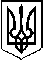 У К Р А Ї Н АП Е Р Е Г І Н С Ь К А   С Е Л И Щ Н А    Р А Д АВосьме демократичне скликанняДванадцята сесіяР І Ш Е Н Н ЯВід       .      . 2021. №       -12 /2021смт. Перегінське  Про розроблення комплексного планупросторового розвитку території Перегінської  територіальної громади      Керуючись Законами України «Про місцеве самоврядування в Україні», «Про основи містобудування», «Про регулювання містобудівної діяльності», «Про землеустрій», Земельним кодексом України, постановою Кабінету Міністрів України від 09 червня 2021 р. № 632 «Про визначення формату електронних документів комплексного плану просторового розвитку території територіальної громади, генерального плану населеного пункту, детального плану території»,керуючись законами України:  п. 42 ч. 1 ст. 26, ст. 31 «Про місцеве самоврядування в Україні», ст.16 1, «Про регулювання містобудівної діяльності», ст. 53 «Про землеустрій», ст. 12 «Про містобудування», ст. 2, ст. 4  «Про стратегічну екологічну оцінку», «Про внесення змін до деяких законодавчих актів України щодо планування використання земель»; враховуючи пропозиції комісії містобудування, будівництва, земельних відносин, екології та охорони навколишнього середовища, селищна радаВИРІШИЛА:1. Дати дозвіл на розробку комплексного плану просторового розвитку території Перегінської територіальної громади.2. Визначити замовником розроблення детального плану території , зазначеного в п. 1 цього рішення, виконавчий комітет Перегінської селищної ради.3. Для виконання робіт з розроблення детального плану визначити ліцензовану проектну організацію згідно чинного законодавства 4.Координаційне забезпечення щодо виконання цього рішення покласти на заступника селищного голови Перегінської селищної ради Тринчука А.І. відповідно до розподілу обов’язків.5. Контроль за виконанням даного рішення покласти на постійну комісію містобудування, будівництва, земельних відносин, екології та охорони навколишнього середовища Перегінської селищної ради.(Пайша І.М.)Селищний голова                                                                                            Ірина ЛЮКЛЯН